APPENDIX 5 AFFILIATED PARTIES FORM	draft version 3-15-2017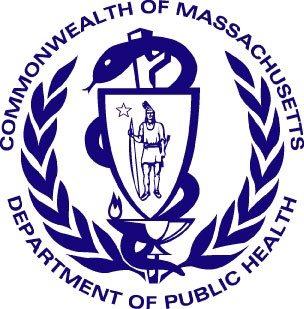 Massachusetts Department of Public Health Determination of NeedAffiliated PartiesApplication Date: 01/28/2022Application Number: BILH-21120709-REApplicant InformationApplicant Name: Beth Israel Lahey Health, Inc.Contact Person:    Angela FentonTitle: Vice President Ambulatory and Clinical ServicesPhone: 6173131322E-mail: Angela_Fenton@bidmilton.orgAffiliated Parties1.9 Affiliated Parties: List all officers, members of the board of directors, trustees, stockholders, partners, and other Persons who have an equity or otherwise controlling interest in the application.Document Ready for FilingWhen document is complete click on "document is ready to file". This will lock in the responses and date and time stamp the form. To make changes to the document un-check the "document is ready to file" box.Edit document then lock file and submit Keep a copy for your records. Click on the "Save" button at the bottom of the page. To submit the application electronically, click on the "E-mail submission to Determination of Need" button.This document is ready to file? uncheckedDate/time Stamp: [blank]E-mail submission to Determination of NeedAdd/ Del RowsName (Last)Name (First)Mailing AddressCityStateAffiliationPosition with affiliated entity (or with Applicant)Stock, shares, or partnershipPercent Equity (numbers only)Convictions or     violationsList other health care facilities affiliated withBusiness relationship with Applicant+/-HornidgeAnn-Ellen9 Wilsondale StreetDoverMABeth Israel Lahey Health, Inc.Trustee/OfficerNoNo+/-HaoYvonnne3520 35th Street NWWashingtonDCBeth Israel Lahey Health, Inc.Trustee/OfficerNoNo+/-Kimball, M.D.Alexa4 Monmouth StreetBrooklineMABeth Israel Lahey Health, Inc.TrusteeNoNo+/-CanepaJohn83 Church StreetWatertownMABeth Israel Lahey Health, Inc.Trustee/OfficerNoNo+/-JickDaniel J.15 Lawrence RoadChestnut HillMABeth Israel Lahey Health, Inc.TrusteeNoNo+/-WalshJane89 Turnpike StreetNorth AndoverMABeth Israel Lahey Health, Inc.TrusteeNoNo+/-Sullivan, M.D.Mary Anna2529 Mystic Valley ParkwaySomervilleMABeth Israel Lahey Health, Inc.TrusteeNoNo+/-Liesching, M.D.Timothy21 FernwayWinchesterMABeth Israel Lahey Health, Inc.TrusteeNoCare DimensionsNo+/-ValettaRobert112 Captains RoadMashpeeMABeth Israel Lahey Health, Inc.TrusteeNoNo+/-Tabb, M.D.Kevin64 Beethoven Ave.WabanMABeth Israel Lahey Health, Inc.Trustee/OfficerNoYes+/-Norman, M.D.Nancy71 Alban StreetDorchesterMABeth Israel Lahey Health, Inc.TrusteeNoNo+/-LindeDougOne Baldwin CircleWestonMABeth Israel Lahey Health, Inc.TrusteeNoNo+/-GuptaYogesh451 Malborough St., Unit 3EBostonMABeth Israel Lahey Health, Inc.TrusteeNoNo+/-GrantTom H.One Reach Street, #5BeverlyMABeth Israel Lahey Health, Inc.TrusteeNoNo+/-FranciscoBetty137 Park Street, 37DorchesterMABeth Israel Lahey Health, Inc.TrusteeNoNo+/-O'HanleyRonald27 Jackson Street, Apt. 240LowellMABeth Israel Lahey Health, Inc.TrusteeNoNo+/-McCullough, M.D.Daniel900 Cummings CenterBeverlyMABeth Israel Lahey Health, Inc.TrusteeNoNo+/-HannonTrish15288 Devon Green LaneNaplesFLBeth Israel Lahey Health, Inc.TrusteeNoNo+/-Mandell, MDJames47 Chatham StreetBrooklineMABeth Israel Lahey Health, Inc.TrusteeNoNo+/-McKennaMargaret100 Belvidere StreetBostonMABeth Israel Lahey Health, Inc.TrusteeNoNo+/-Kington, MD, PhDRaynard S.189 Main StreetAndoverMABeth Israel Lahey Health, Inc.TrusteeNoNo+/-KerndlJohn30 Dalton Street, Apt. 1409BostonMABeth Israel Lahey Health, Inc.OfficerNoYes+/-KatzJamie18 Barberry RoadLexingtonMABeth Israel Lahey Health, Inc.OfficerNoYes